TRENINGSTIDER – TURN HØST 2021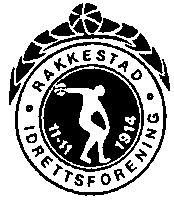 Oppstart er uke 34 i Rakkestadhallen. NB! Forhåndspåmelding: Se informasjon og fremgangsmåte på www.rakkestadidrettsforening.no/turn  Vi har oppmøte utendørs 5-10 minutter før treningen starter. Pga smittesporing så slipper ingen inn i hallen hvis dem ikke er registrert i forkant, så viktig at dere møter godt forberedt!(Forklaring: f. 17-18 betyr født år 2017-2018.)Vel møtt!Ved spørsmål bruk messenger eller send mail på rakkestadturn@gmail.comFølg oss på Facebook: Rakkestad IF. Turngruppa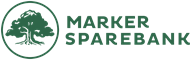 MandagTrampett 13+	f. →08 (på tvers, to grupper)	20:00 – 21:30DanielTirsdagForeldre/barn 3-4 år, f. 17-18	(Bane 1, to grupper)17:00 – 18:00Karen og Karolina7-8 år f. 13-14 (Bane 1, to grupper)18:00 - 19:15Inga, Linnea og Karolina9-10 år f. 11–12 (Bane 2, to grupper)	18:00 – 19.15Thea og Stine-AtheneJunior født 08-10 (Bane 1, deler med Mix Turn)19:30 – 21:00Linnea og KarolinaMix Turn 13+ f.→08 (Bane 1, deler med junior)19:30 – 21:00Anna, Daniel og Anna SofieOnsdagTrampett 5-8 år f. 13-16 (Bane 2, to grupper)16:30 - 17:30Sara, Bror, Hanna, Nathaniel og IngvildTrampett/trampoline 9-12 år f.09-12 (Bane 2, to grupper)17:30 - 19:00Sara, Hanna, Nathaniel, Nikolai og IngvildTrampett/trampoline 13+ f. →08 (Bane 2, 2 grupper)19:00 - 21:30DanielTorsdag5-6 år f. 15-16 (Bane 1, to grupper)17:00 - 18:00Karen, Anette, Isabelle og MaikenMorotrimmen, spes. tilrettelagt trening (Bane 2)18:00 - 19:00Åse, Frida og Nora MarieSmåturnrommet, RakkestadhallenTirsdagForeldre/Barn 1-2 år, f. 19-2017:00 - 17:45